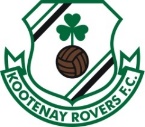 Kootenay East Youth Soccer Association Parent/Player Informed Consent for COVID-19 Phase One Return to PlayAs British Columbia public health authorities develop guidelines to lift some restrictions on gathering in a responsible way, KEYSA has been working with viaSport, BC Soccer, the Province of British Columbia and the City of Cranbrook to understand the recommendations set by our Chief Provincial Health Officer and how they best apply within sport.  Please go to our website to view Via sports return to play, BC Soccer's return to play and the City of Cranbrook’s field usage policy.The attached Return to Sport Plan has been developed for our sport in order to ensure: • health and safety of all individuals is a priority • activities are in alignment with provincial health recommendations • modifications to activities are in place in order to reduce the risks to our sport organization and its participants • our sport is united and aligned on a plan to reopen throughout the province While we do hope things will return to normal in the not too distant future, currently this Return to Sport Plan will be the new normal until we are advised otherwise by public health authorities.  If you choose to participate, you must follow these rules: • Agree to symptom screening checks and let KEYSA know if you have experienced any of the symptoms listed in the last 14 days.  If you don’t feel well or are displaying symptoms of COVID-19, you must stay home. • If you have traveled outside of Canada, you are not permitted at the facility until you have self-isolated for a minimum of 14 days. • If you live in a household with someone who has COVID-19 or is showing symptoms of COVID19, please stay home. • Wash your hands before participating. • Come to the field prepared to practice with the only extra gear being a full water bottle. • Comply with physical distancing measures at all time. • Avoid physical contact with others, including shaking hands, high fives, etc. • Leave the field of play as quickly as possible after your practice. If your child develops symptoms mid practice, they will be asked to leave the field immediately and you will be called to pick them up. Our Return to Sport Plan is based on current public health guidance. While we are all doing our best to minimize the risk of exposure to COVID-19, it is impossible to completely eliminate the risk.  Each participant must make their own decision as to whether it is in their best interest to resume participation at this time. You must take into account your own circumstances and make the decision that is right for you. Should you choose to join us, we require your full cooperation with our Return to Sport Plan. Date:                           Parent signature:                                                Player signature:                                          